УКРАЇНА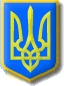 Виконавчий комітет Нетішинської міської радиХмельницької областіР О З П О Р Я Д Ж Е Н Н Я22.06.2021					Нетішин			    № 275/2021-ркПро тимчасове виконання обов’язків директора КП НМР «Торговий центр»Відповідно до частини 2, пункту 20 частини 4 статті 42 Закону України «Про місцеве самоврядування в Україні», розпорядження міського голови від 09 червня 2021 року №257/2021-рк «Про здійснення повноважень Нетішинського міського голови», розпорядження міського голови від 22 червня 2021 року № 70/2021-рв «Про погодження надання директору КП НМР «Торговий центр» Брожику М.В. відпустки» та враховуючи заяву директора    КП НМР «Торговий центр» Брожика М.В. від 22 червня 2021 року:1. Тимчасове виконання обов’язків директора КП НМР «Торговий центр», на період частини невикористаної щорічної основної відпустки Брожика Михайла Вікторовича, від 26 червня до 10 липня 2021 року                  включно покласти на заступника директора КП НМР «Торговий центр» Кравчука Ігоря Анатолійовича. 2. Контроль за виконанням цього розпорядження покласти на першого заступника міського голови Олену Хоменко.Секретар міської ради						    Іван РОМАНЮКЗ розпорядженням ознайомлені:Брожик М.В.					  «____»____________ 2021 рокуКравчук І.А.					  «____»____________ 2021 року